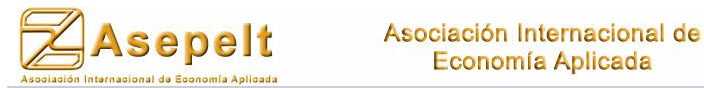 Send to: 	ASEPELT administrationadministracion@asepelt.orgAPPLICATION FOR ADMISSION TO ASEPELT-SPAINInstitutional MembersENTITY OR ORGANIZATION..............................................................................TAX ID………………………………………………………………………………………MAILING ADDRESS.............................................................................…….TOWN/CITY…………………………..PROVINCE……………………………………….POSTCODE ...................................Phone……………………….Fax…………………………….E-mail..............……………………………Details of the person making the application or in charge of the entity:SURNAME……………………………………………………………………………….…..NAME…………….………………………………………………………………………...POSITION…………………………………………………………………………………..…..TAX ID…………………………………….Address:………………………………………………………………………………….……………………………………………………………………………………………….…….…POSTCODE ...................................Town/city:…………………………………………………………………………….…………Province:……………………………………………………………………………….............Phone:…………………………………………………………………………………..……E-Mail:..............................................................................................………Fee paymentThe annual institutional member fee will be paid by:□ Sending a personal cheque□ Bank transfer to account ES74 0081 5583 4400 0118 1523□ Direct debit Payment by Direct Debit:Dear Sir/Madam, Please debit from my account until further notice the amounts of the payment orders in my name submitted by Asociación de Economía Aplicada ASEPELT-ESPAÑA.BANK OR BUILDING SOCIETY…………………………………………………………..BRANCH………….………………………………………………………………………...Address: ………….………………………………………………………………………..City………….…………………………………………………………………..………..POSTCODE ...................................IBAN:………………………………………………………………..ACCOUNT:In ………………………………[Town/City], on ………………………………[day/month/year].Signed……………………………………□ I have read and understood the data protection clausesData protection clauses:In compliance with Law 15/1999 of 13th December on the Protection of Personal Data and Law 34/2002, please be informed that the data provided are incorporated into the files of Asociación de Economía Aplicada ASEPELT ESPAÑA, which is the owner of and responsible for these files. The purpose of the files is to manage services for members and your data will not be transferred to third parties without your express consent. You can exercise your rights to access, rectify and delete the data under the terms established in said law, by sending an e-mail to administracion@asepelt.orgBankBranchCheck DigitAccount no.